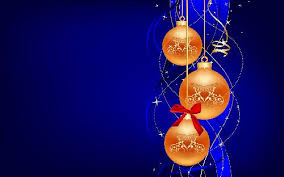       1.ročník miesto:     Lívia Stromková     1.Bmiesto:     Svetlana Čonková  1.Dmiesto:     Miriam Oračková   1.Cmiesto:     Tomáš Sabo  1.Bmiesto:     Marco Fronc  1.Cmiesto:     Boris Mirga   1.D 2.ročník  1.    miesto:     Ema Lešičková   2.Amiesto:     Natália Bangová  2.Amiesto:     Martina Lukáčová   2.Bmiesto:     Alex Jína   2.Bmiesto:     Pavol Čonka   2.Cmiesto:     Ondrej Spišák   2.A3.ročník  1. miesto:     Natália Gavurová  3.A2. miesto:     Olívia Klasová   3.B3. miesto:     Diana potočková  3.Bmiesto:     Sebastián Pecha  3.Amiesto:     Damián Kraus  3.Bmiesto:     Kristián Lukáč  3.A